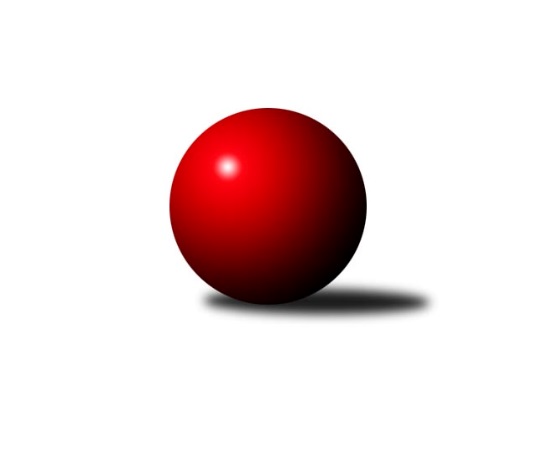 Č.12Ročník 2016/2017	15.1.2017Nejlepšího výkonu v tomto kole: 3492 dosáhlo družstvo: KK Slovan Rosice1. KLZ 2016/2017Výsledky 12. kolaSouhrnný přehled výsledků:SKK Jičín	- TJ Spartak Přerov	5:3	3345:3334	11.0:13.0	14.1.TJ Sokol Duchcov	- SKK Rokycany	7:1	3279:3054	14.0:10.0	14.1.KK Slavia Praha	- TJ Valašské Meziříčí	7:1	3251:3116	16.0:8.0	14.1.SKK  Náchod	- KK Blansko 	3:5	3136:3158	12.0:12.0	14.1.TJ Lokomotiva Česká Třebová	- KK Slovan Rosice	0:8	3295:3492	7.5:16.5	14.1.KK Konstruktiva Praha 	- TJ Sokol Husovice		dohrávka		12.3.Tabulka družstev:	1.	KK Slovan Rosice	12	10	0	2	64.0 : 32.0 	169.0 : 119.0 	 3349	20	2.	TJ Spartak Přerov	12	8	1	3	58.0 : 38.0 	167.0 : 121.0 	 3307	17	3.	KK Slavia Praha	12	8	0	4	57.0 : 39.0 	160.0 : 128.0 	 3292	16	4.	TJ Sokol Duchcov	12	7	2	3	56.0 : 40.0 	152.0 : 136.0 	 3238	16	5.	KK Blansko	12	7	0	5	55.0 : 41.0 	149.5 : 138.5 	 3252	14	6.	TJ Valašské Meziříčí	12	6	1	5	48.0 : 48.0 	139.0 : 149.0 	 3231	13	7.	SKK  Náchod	12	5	0	7	47.0 : 49.0 	142.0 : 146.0 	 3241	10	8.	SKK Rokycany	12	5	0	7	42.0 : 54.0 	139.0 : 149.0 	 3177	10	9.	SKK Jičín	12	4	1	7	40.5 : 55.5 	132.5 : 155.5 	 3217	9	10.	TJ Sokol Husovice	11	4	0	7	39.0 : 49.0 	112.0 : 152.0 	 3144	8	11.	KK Konstruktiva Praha	11	3	0	8	31.0 : 57.0 	119.0 : 145.0 	 3149	6	12.	TJ Lokomotiva Česká Třebová	12	1	1	10	30.5 : 65.5 	123.0 : 165.0 	 3152	3Podrobné výsledky kola:	 SKK Jičín	3345	5:3	3334	TJ Spartak Přerov	Monika Hercíková	142 	 128 	 131 	142	543 	 0.5:3.5 	 569 	 142	137 	 146	144	Martina Janyšková	Michaela Nožičková	139 	 113 	 132 	124	508 	 1:3 	 547 	 132	134 	 151	130	Gabriela Helisová	Nikola Portyšová	129 	 156 	 133 	141	559 	 2:2 	 545 	 145	127 	 141	132	Michaela Sedláčková	Michaela Kučerová	164 	 143 	 159 	151	617 	 3:1 	 549 	 130	145 	 134	140	Monika Pavelková	Petra Abelová	143 	 149 	 131 	157	580 	 3:1 	 552 	 128	130 	 151	143	Kamila Katzerová	Nela Pristandová	127 	 133 	 136 	142	538 	 1.5:2.5 	 572 	 158	131 	 136	147	Kateřina Fajdekovározhodčí: Nejlepší výkon utkání: 617 - Michaela Kučerová	 TJ Sokol Duchcov	3279	7:1	3054	SKK Rokycany	Nikol Plačková	133 	 151 	 131 	148	563 	 1:3 	 551 	 134	115 	 141	161	Denisa Pytlíková	Adéla Kolaříková	138 	 141 	 135 	142	556 	 3:1 	 495 	 141	121 	 123	110	Kateřina Fürstová	Růžena Svobodová	127 	 128 	 130 	121	506 	 2:2 	 498 	 137	113 	 121	127	Lenka Findejsová	Simona Koutníková	137 	 141 	 150 	119	547 	 3:1 	 487 	 114	120 	 132	121	Marta Kořanová	Markéta Hofmanová	118 	 132 	 149 	144	543 	 2:2 	 522 	 128	138 	 137	119	Terezie Krákorová	Ivana Březinová	145 	 140 	 148 	131	564 	 3:1 	 501 	 151	123 	 114	113	Daniela Pochylovározhodčí: Nejlepší výkon utkání: 564 - Ivana Březinová	 KK Slavia Praha	3251	7:1	3116	TJ Valašské Meziříčí	Vladimíra Šťastná	152 	 137 	 123 	117	529 	 2:2 	 517 	 135	124 	 124	134	Barbora Vaštáková	Vlasta Kohoutová	130 	 135 	 127 	135	527 	 4:0 	 496 	 126	121 	 121	128	Kristýna Štreichová	Ivana Kaanová	132 	 132 	 118 	139	521 	 3:1 	 493 	 123	122 	 124	124	Pavla Čípová	Lucie Tauerová	143 	 138 	 134 	150	565 	 4:0 	 514 	 123	128 	 129	134	Dana Uhříková	Kristýna Juráková	116 	 166 	 136 	132	550 	 2:2 	 529 	 120	137 	 135	137	Ivana Marančáková	Helena Gruszková	147 	 131 	 142 	139	559 	 1:3 	 567 	 154	136 	 131	146	Markéta Jandíkovározhodčí: Nejlepší výkon utkání: 567 - Markéta Jandíková	 SKK  Náchod	3136	3:5	3158	KK Blansko 	Šárka Majerová	146 	 133 	 135 	131	545 	 2:2 	 524 	 118	107 	 151	148	Zdeňka Ševčíková	Martina Hrdinová	127 	 132 	 135 	143	537 	 3:1 	 485 	 144	101 	 124	116	Lenka Kalová st.	Nina Brožková	138 	 121 	 136 	135	530 	 1:3 	 545 	 130	137 	 137	141	Markéta Ptáčková	Dana Adamů *1	117 	 131 	 145 	143	536 	 3:1 	 501 	 142	127 	 121	111	Ivana Hrouzová	Renáta Šimůnková	148 	 125 	 116 	138	527 	 2:2 	 554 	 146	126 	 148	134	Michaela Zajacová	Jana Votočková	113 	 101 	 132 	115	461 	 1:3 	 549 	 135	150 	 127	137	Zuzana Musilovározhodčí: střídání: *1 od 36. hodu Lucie MoravcováNejlepší výkon utkání: 554 - Michaela Zajacová	 TJ Lokomotiva Česká Třebová	3295	0:8	3492	KK Slovan Rosice	Lucie Kaucká	126 	 150 	 120 	152	548 	 1:3 	 576 	 147	138 	 132	159	Naděžda Dobešová	Klára Pekařová	139 	 151 	 145 	129	564 	 1.5:2.5 	 575 	 134	151 	 150	140	Iva Rosendorfová	Monika Wajsarová	132 	 145 	 115 	147	539 	 2:2 	 554 	 127	143 	 135	149	Šárka Palková	Kateřina Kolářová	135 	 131 	 131 	147	544 	 0:4 	 621 	 167	141 	 155	158	Natálie Topičová	Andrea Jánová	133 	 165 	 127 	128	553 	 1:3 	 608 	 173	154 	 130	151	Alena Kantnerová	Ludmila Johnová	132 	 143 	 146 	126	547 	 2:2 	 558 	 161	135 	 131	131	Andrea Axmanovározhodčí: Nejlepší výkon utkání: 621 - Natálie TopičováPořadí jednotlivců:	jméno hráče	družstvo	celkem	plné	dorážka	chyby	poměr kuž.	Maximum	1.	Markéta Jandíková 	TJ Valašské Meziříčí	582.30	372.7	209.6	2.7	6/7	(623)	2.	Natálie Topičová 	KK Slovan Rosice	578.36	374.1	204.2	2.9	7/7	(621)	3.	Naděžda Dobešová 	KK Slovan Rosice	577.88	381.7	196.2	1.6	7/7	(594)	4.	Simona Koutníková 	TJ Sokol Duchcov	572.69	370.5	202.2	2.5	7/7	(606)	5.	Alena Kantnerová 	KK Slovan Rosice	571.62	371.0	200.6	1.7	7/7	(613)	6.	Kristýna Juráková 	KK Slavia Praha	568.86	370.4	198.4	2.7	7/7	(602)	7.	Michaela Sedláčková 	TJ Spartak Přerov	568.40	376.4	192.0	2.2	5/7	(619)	8.	Kateřina Fajdeková 	TJ Spartak Přerov	567.36	374.4	192.9	4.0	7/7	(629)	9.	Zuzana Musilová 	KK Blansko 	565.79	371.8	194.0	2.6	7/7	(606)	10.	Vlasta Kohoutová 	KK Slavia Praha	565.33	375.0	190.3	3.1	6/7	(585)	11.	Aneta Cvejnová 	SKK  Náchod	563.85	373.0	190.9	2.7	5/7	(589)	12.	Lenka Chalupová 	TJ Sokol Duchcov	561.14	374.7	186.5	3.8	7/7	(609)	13.	Vladimíra Šťastná 	KK Slavia Praha	559.50	367.8	191.7	2.4	6/7	(586)	14.	Zdeňka Ševčíková 	KK Blansko 	556.74	364.1	192.6	3.2	7/7	(616)	15.	Renáta Šimůnková 	SKK  Náchod	555.69	371.8	183.9	3.1	7/7	(578)	16.	Adéla Kolaříková 	TJ Sokol Duchcov	554.97	366.8	188.2	3.2	6/7	(593)	17.	Lucie Tauerová 	KK Slavia Praha	552.25	372.1	180.2	4.3	5/7	(595)	18.	Nina Brožková 	SKK  Náchod	550.07	365.2	184.8	4.3	5/7	(592)	19.	Denisa Pytlíková 	SKK Rokycany	550.00	357.4	192.6	2.5	7/7	(599)	20.	Andrea Jánová 	TJ Lokomotiva Česká Třebová	549.16	367.0	182.2	5.3	5/7	(570)	21.	Martina Hrdinová 	SKK  Náchod	549.14	360.5	188.6	2.8	6/7	(591)	22.	Ludmila Holubová 	KK Konstruktiva Praha 	549.12	367.8	181.4	3.3	5/7	(582)	23.	Kristýna Bulfánová 	TJ Valašské Meziříčí	549.00	359.8	189.2	4.3	6/7	(574)	24.	Eva Kammelová 	SKK Jičín	548.85	372.4	176.5	5.6	5/7	(593)	25.	Kamila Katzerová 	TJ Spartak Přerov	548.28	365.5	182.8	5.4	6/7	(618)	26.	Klára Pekařová 	TJ Lokomotiva Česká Třebová	548.10	371.7	176.4	5.0	7/7	(590)	27.	Martina Janyšková 	TJ Spartak Přerov	547.74	365.6	182.2	4.0	7/7	(598)	28.	Lucie Nevřivová 	KK Blansko 	547.00	363.6	183.4	4.3	6/7	(610)	29.	Gabriela Helisová 	TJ Spartak Přerov	545.93	366.9	179.0	5.6	7/7	(594)	30.	Anna Mašláňová 	TJ Sokol Husovice	545.81	362.8	183.0	4.0	6/6	(592)	31.	Nikola Portyšová 	SKK Jičín	545.52	362.9	182.6	4.1	7/7	(578)	32.	Terezie Krákorová 	SKK Rokycany	545.10	371.8	173.3	5.2	7/7	(619)	33.	Nikol Plačková 	TJ Sokol Duchcov	544.82	369.9	174.9	5.3	7/7	(575)	34.	Monika Wajsarová 	TJ Lokomotiva Česká Třebová	543.70	363.9	179.9	3.2	5/7	(572)	35.	Ivana Marančáková 	TJ Valašské Meziříčí	543.14	359.8	183.3	2.7	6/7	(581)	36.	Ivana Březinová 	TJ Sokol Duchcov	542.44	368.0	174.4	4.5	6/7	(579)	37.	Helena Gruszková 	KK Slavia Praha	542.22	369.7	172.5	5.3	6/7	(583)	38.	Michaela Kučerová 	SKK Jičín	541.79	358.4	183.4	3.4	7/7	(617)	39.	Šárka Palková 	KK Slovan Rosice	541.47	366.2	175.3	7.1	5/7	(569)	40.	Monika Hercíková 	SKK Jičín	540.90	370.7	170.2	6.5	7/7	(577)	41.	Andrea Axmanová 	KK Slovan Rosice	540.81	367.9	172.9	5.1	7/7	(579)	42.	Kateřina Kolářová 	TJ Lokomotiva Česká Třebová	539.40	363.0	176.4	4.4	7/7	(558)	43.	Lenka Nová 	KK Konstruktiva Praha 	539.34	359.7	179.7	4.7	7/7	(590)	44.	Lenka Findejsová 	SKK Rokycany	538.97	359.4	179.5	5.7	6/7	(569)	45.	Markéta Ptáčková 	KK Blansko 	538.63	362.4	176.3	4.9	6/7	(622)	46.	Monika Pavelková 	TJ Spartak Přerov	537.19	363.6	173.6	4.3	7/7	(563)	47.	Markéta Gabrhelová 	TJ Sokol Husovice	536.17	366.8	169.4	5.8	4/6	(556)	48.	Ludmila Johnová 	TJ Lokomotiva Česká Třebová	535.07	365.2	169.9	4.5	7/7	(557)	49.	Eliška Kubáčková 	TJ Sokol Husovice	534.23	357.9	176.4	4.0	5/6	(556)	50.	Dana Uhříková 	TJ Valašské Meziříčí	533.60	368.2	165.4	6.4	5/7	(561)	51.	Daniela Pochylová 	SKK Rokycany	532.14	358.5	173.6	5.7	7/7	(577)	52.	Michaela Zajacová 	KK Blansko 	531.93	366.3	165.6	6.3	6/7	(560)	53.	Ivana Kaanová 	KK Slavia Praha	530.94	362.3	168.7	5.6	6/7	(557)	54.	Lucie Kaucká 	TJ Lokomotiva Česká Třebová	530.66	356.5	174.1	6.1	7/7	(598)	55.	Nela Pristandová 	SKK Jičín	530.03	349.0	181.1	3.1	6/7	(575)	56.	Šárka Majerová 	SKK  Náchod	529.30	355.6	173.8	6.1	5/7	(545)	57.	Dana Adamů 	SKK  Náchod	529.00	353.0	176.0	5.6	5/7	(557)	58.	Pavla Čípová 	TJ Valašské Meziříčí	528.20	359.8	168.4	7.4	5/7	(551)	59.	Šárka Marková 	KK Slavia Praha	527.65	356.7	171.0	5.9	5/7	(593)	60.	Veronika Štáblová 	TJ Sokol Husovice	523.88	358.9	165.0	5.9	5/6	(558)	61.	Lucie Kelpenčevová 	TJ Sokol Husovice	523.14	355.2	167.9	7.2	6/6	(584)	62.	Petra Najmanová 	KK Konstruktiva Praha 	522.60	358.5	164.1	5.5	6/7	(581)	63.	Marie Chlumská 	KK Konstruktiva Praha 	519.96	352.2	167.8	6.4	6/7	(566)	64.	Kristýna Štreichová 	TJ Valašské Meziříčí	519.15	352.4	166.8	6.9	5/7	(543)	65.	Marta Kořanová 	SKK Rokycany	515.90	348.9	167.0	6.7	6/7	(562)	66.	Kateřina Kohoutová 	KK Konstruktiva Praha 	515.00	348.2	166.8	7.4	5/7	(540)	67.	Lucie Oriňáková 	TJ Sokol Husovice	514.48	358.3	156.2	8.3	5/6	(530)	68.	Lenka Kalová  st.	KK Blansko 	511.90	348.5	163.4	6.8	5/7	(548)	69.	Libuše Zichová 	KK Konstruktiva Praha 	511.20	349.2	162.0	9.8	5/7	(543)	70.	Dana Viková 	SKK Jičín	505.40	349.4	156.0	7.8	5/7	(545)	71.	Kateřina Fürstová 	SKK Rokycany	491.10	341.6	149.5	12.8	6/7	(557)		Lenka Tomášková 	SKK Jičín	584.00	390.0	194.0	4.0	1/7	(584)		Petra Abelová 	SKK Jičín	581.00	388.0	193.0	3.0	1/7	(582)		Iva Rosendorfová 	KK Slovan Rosice	569.50	376.5	193.0	3.5	4/7	(611)		Markéta Hofmanová 	TJ Sokol Duchcov	569.33	365.4	203.9	3.1	3/7	(620)		Marie Kolářová 	SKK Jičín	568.00	354.0	214.0	1.0	1/7	(568)		Tereza Buďová 	KK Blansko 	564.00	374.3	189.7	3.1	3/7	(578)		Stanislava Ovšáková 	TJ Spartak Přerov	562.00	373.8	188.2	2.2	3/7	(572)		Zuzana Machalová 	TJ Spartak Přerov	551.50	358.0	193.5	2.3	2/7	(562)		Petra Háková 	SKK Rokycany	551.33	361.3	190.0	6.0	3/7	(558)		Ivana Pitronová 	TJ Sokol Husovice	550.00	376.0	174.0	7.0	1/6	(550)		Barbora Vaštáková 	TJ Valašské Meziříčí	547.95	369.4	178.6	6.4	4/7	(579)		Vladimíra Šťastná 	KK Slavia Praha	542.33	353.7	188.7	1.7	1/7	(551)		Hana Šeborová 	TJ Lokomotiva Česká Třebová	531.33	359.8	171.6	6.4	3/7	(565)		Magda Winterová 	KK Slovan Rosice	530.90	359.5	171.5	6.3	4/7	(571)		Martina Čapková 	KK Konstruktiva Praha 	524.63	355.3	169.4	5.4	4/7	(550)		Eva Kopřivová 	KK Konstruktiva Praha 	523.00	357.8	165.3	6.8	4/7	(538)		Ilona Bezdíčková 	SKK  Náchod	520.50	359.9	160.6	8.2	4/7	(537)		Michaela Erbenová 	TJ Sokol Duchcov	519.13	355.6	163.5	6.6	4/7	(547)		Alena Šedivá 	SKK Jičín	519.00	341.0	178.0	5.0	1/7	(519)		Michaela Nožičková 	SKK Jičín	519.00	358.6	160.4	5.9	4/7	(546)		Soňa Daňková 	KK Blansko 	518.00	349.0	169.0	4.0	1/7	(518)		Jana Navláčilová 	TJ Valašské Meziříčí	517.56	351.1	166.5	7.9	4/7	(555)		Jana Votočková 	SKK  Náchod	516.67	349.8	166.8	7.3	3/7	(568)		Růžena Svobodová 	TJ Sokol Duchcov	511.50	357.8	153.8	8.6	3/7	(522)		Klára Zubajová 	TJ Valašské Meziříčí	510.75	359.5	151.3	11.2	4/7	(553)		Hana Viewegová 	KK Konstruktiva Praha 	501.33	345.3	156.0	5.9	3/7	(521)		Ivana Hrouzová 	KK Blansko 	501.00	341.0	160.0	13.0	1/7	(501)		Eva Sedláková 	TJ Lokomotiva Česká Třebová	497.00	343.8	153.3	12.8	2/7	(500)		Lenka Hanušová 	TJ Sokol Husovice	481.00	343.0	138.0	0.0	1/6	(481)		Jana Axmanová 	TJ Sokol Husovice	455.00	310.0	145.0	13.0	1/6	(455)Sportovně technické informace:Starty náhradníků:registrační číslo	jméno a příjmení 	datum startu 	družstvo	číslo startu1044	Renata Šimůnková	14.01.2017	SKK  Náchod	1x24858	Dana Uhříková	14.01.2017	TJ Valašské Meziříčí	1x15577	Ludmila Eliášová	14.01.2017	TJ Lokomotiva Česká Třebová	1x21999	Pavla Čípová	14.01.2017	TJ Valašské Meziříčí	1x6869	Michaela Sedláčková	14.01.2017	TJ Spartak Přerov	1x23681	Ivana Hrouzová	14.01.2017	KK Blansko 	1x8966	Jaroslav Sanák	14.01.2017	KK Slavia Praha	1x
Hráči dopsaní na soupisku:registrační číslo	jméno a příjmení 	datum startu 	družstvo	Program dalšího kola:13. kolo21.1.2017	so	10:00	SKK Rokycany - KK Konstruktiva Praha 	21.1.2017	so	10:00	KK Slovan Rosice - SKK  Náchod	21.1.2017	so	12:30	TJ Sokol Husovice - TJ Lokomotiva Česká Třebová	21.1.2017	so	14:00	KK Slavia Praha - SKK Jičín	Nejlepší šestka kola - absolutněNejlepší šestka kola - absolutněNejlepší šestka kola - absolutněNejlepší šestka kola - absolutněNejlepší šestka kola - dle průměru kuželenNejlepší šestka kola - dle průměru kuželenNejlepší šestka kola - dle průměru kuželenNejlepší šestka kola - dle průměru kuželenNejlepší šestka kola - dle průměru kuželenPočetJménoNázev týmuVýkonPočetJménoNázev týmuPrůměr (%)Výkon6xNatálie TopičováRosice6211xMichaela KučerováJičín 112.796171xMichaela KučerováJičín 6172xNatálie TopičováRosice112.056215xAlena KantnerováRosice6084xAlena KantnerováRosice109.716082xPetra AbelováJičín 5802xAnna MašláňováHusovice109.65802xAnna MašláňováHusovice5803xPetra NajmanováKonstruktiva 107.95715xNaděžda DobešováRosice5761xLudmila HolubováKonstruktiva 107.9571